Ni Hao!(Mannschaftsturnier AUF Chinesische art)Ni hao ma? Mannschaftsturnier Nummer 37!  Nach zwei Jahren Spanien wurden die Chinesen langsam eifersüchtig! Von daher dieses Jahr ein Mannschaftsturnier nach Chinesischem Geschmack! Von Chinesischer Deko bis zu Chinesischen Sachpreisen unsere China Expertin  Frau Han Fen hat an alles gedacht! Wir freuen uns schon!  Ausnahmen nur für auswärtige Teams, die dieses auch auf der Anmeldung schriftlich vermerkt haben. Mannschaft:		1 Dame, 3 Herren (Einzelanmeldungen sind auch willkommen!) Anmeldung: 		Über E-mail: team@sportwerk-hamburg.de Meldeschluss:	Freitag, 18. Oktober, 18:00Teamname:		Bitte denkt Euch einen lustigen Mannschaftsnamen aus!Meldegebühr:	€ 35,- inkl. T-Shirt & Abendbuffet am Samstag und Tombola (für Anwesende)Abends bei der Player’s Party wird ein spezialer Preis verlost!!Preisgeld:		A-Feld: € 1000,- , B- und C-Felder: SachpreiseÜbernachtung:	- Im Center: € 6,- p.P. (Schlafsäcke etc. sind mitzubringen!)			Wir vertrauen auf eure Ehrlichkeit 			- Lindner Hotel auf Anfrage!Fragen?:		040-52389370 oder team@sportwerk-hamburg.de 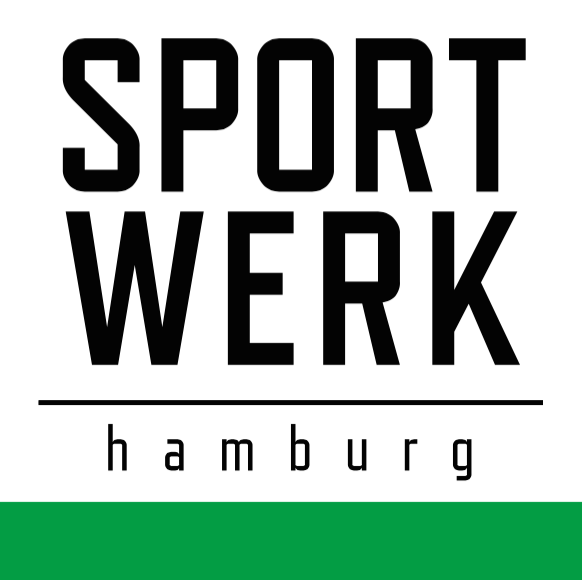 Dates:Freitag25 October 2019 18:00 UhrSamstag26 October 2019 10:00 UhrSonntag27 October 2019 10:00 Uhr